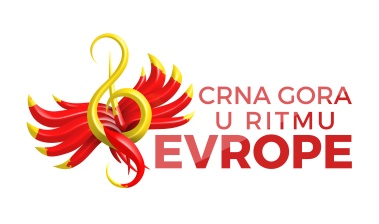 MALI I ZI NË RITMIN E EVROPËS"Mali i Zi në ritmin e Evropës" është gara më e madhe muzikore për fëmijë në vend, e destinuar për garues të moshës 12 deri në 21 vjeç, fëmijë dhe të rinjë nga Mali i Zi, të cilët janë talentë të dalluar për këndim dhe kërcim. Ambasadorët e vendeve të Evropës, Bashkimit Evropian, Australisë dhe Izraelit mbështesin gjithashtu fëmijët dhe të rinjtë e Malit të Zi përmes këtij formati televiziv, më i madhi i këtij lloji në vend. Programi "Mali i Zi në ritmin e Evropës" do të transmetohet drejtpërdrejt në Radio Televizionin e Malit të Zi në vitin 2022.Të përzgjedhurit do të kenë mundësinë që talentin e tyre në këndim dhe kërcim ta  perfeksionojnë gjatë përgatitjeve disa mujore, me trajnerët e zërit dhe si dhe drejtuesve artistik të performancës skenike të programit "Mali i Zi në ritmin e Evropës".Fituesi do të zgjidhet nga një kombinim i votave të jurisë profesionale, jurive të qyteteve dhe komunave pjesëmarrëse në programin televiziv "Mali i Zi në ritmin e Evropës" dhe shikuesve të cilët votojnë përmes SMS, e vetëm finalja e  transmetimit televiziv do të transmetohet drejtpërdrejt në Radio Televizionin e Malit të Zi (RTCG). Të gjitha detajet e garës mund të gjenden në www.theeurope.eu .Për këtë arsye, është thelbësore që shkollat, shoqëritë kulturo-artistike, dirigjentët e koreve, drejtuesit artistikë dhe të tjerë nga bota e kërcimit dhe muzikës të zgjedhin fëmijët dhe të rinjtë më të mirë për audicion, në mënyrë që nga më të  mirët, produksioni i programit "Mali i Zi në Ritmin e Evropës” do të përzgjedhë më të mirët të cilët do të përfaqësojnë ngjyrat e komunës së vetë dhe të një ambasade e cila do të ju ndahet nga ana e organizatorit të transmetimit televiziv.Fëmijët dhe të rinjtë mund të aplikojnë duke dërguar një mesazh përmes rrjetit social në Instagram @ritamevrope ose në numrin e telefonit 00381606555013 (viber / whatsaap). Fëmijët që aplikojnë për të kënduar duhet të dërgojnë një video jo më shumë se 1 minutë duke interpretuar një këngë sipas dëshirës së tyre pa matricë apo muzikë shoqëruese, duke u prezantuar më parë me emër dhe mbiemër, vitin e lindjes dhe qytetin nga vijnë. Fëmijët që aplikojnë për kërcim nuk dërgojnë video, por vetëm mesazh. Mesazhi duhet të përmbajë emrin dhe mbiemrin e tyre, vitin e lindjes, qytetin nga vijnë. Nëse aplikojnë si grup kërcimi, mund të aplikojnë nga një adresë duke shkruar të gjitha këto informacione për secilin anëtar të grupit në një mesazh. Kërcimtarët duhet të sjellin me vete në USB muzikë për të luajtur dhe kërcyer.Nëse fëmijët për ndonjë arsye nuk janë në gjendje të aplikojnë, ata mund të paraqiten në audicion në qytetin e tyre dhe të prezantojnë talentin e tyre në këngë apo kërcim. Të gjithë fëmijët dhe të rinjtë, si dhe të gjithë të pranishmit në sallën ku do të zhvillohet audicioni, do të mbajnë maska ​​​​mbrojtëse dhe do të ketë një distancë fizike mes të gjithë të pranishmëve.AUDICIONI DO TË MBAHET NË IP QKI "MALËSIA", MË 09.02.2022 NË ORA 12.Koordinatore e ekipit 							Koordinatore e ekipit për Komunën e Tuzit“Mali i Zi në ritmin e Evropës”Saida Čikić                                                                                                     Marina Ujkaj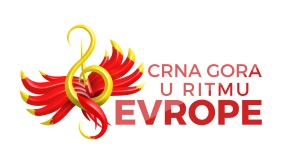 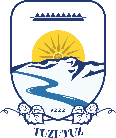 